Art and Design CurriculumYear 3KS2to create sketch books to record their observations and use them to review and revisit ideasto improve their mastery of art and design techniques, including drawing, painting and sculpture with a range of materials [for example, pencil, charcoal, paint, clay]about great artists, architects and designers in history.Key stageAutumnSpringSummerUnit Title: Expressive Drawing to MusicUnit Title: Colour – Expressing movement in waterUnit Title: Printing – Roman pattern and design.Artist: Wassily Kandinsky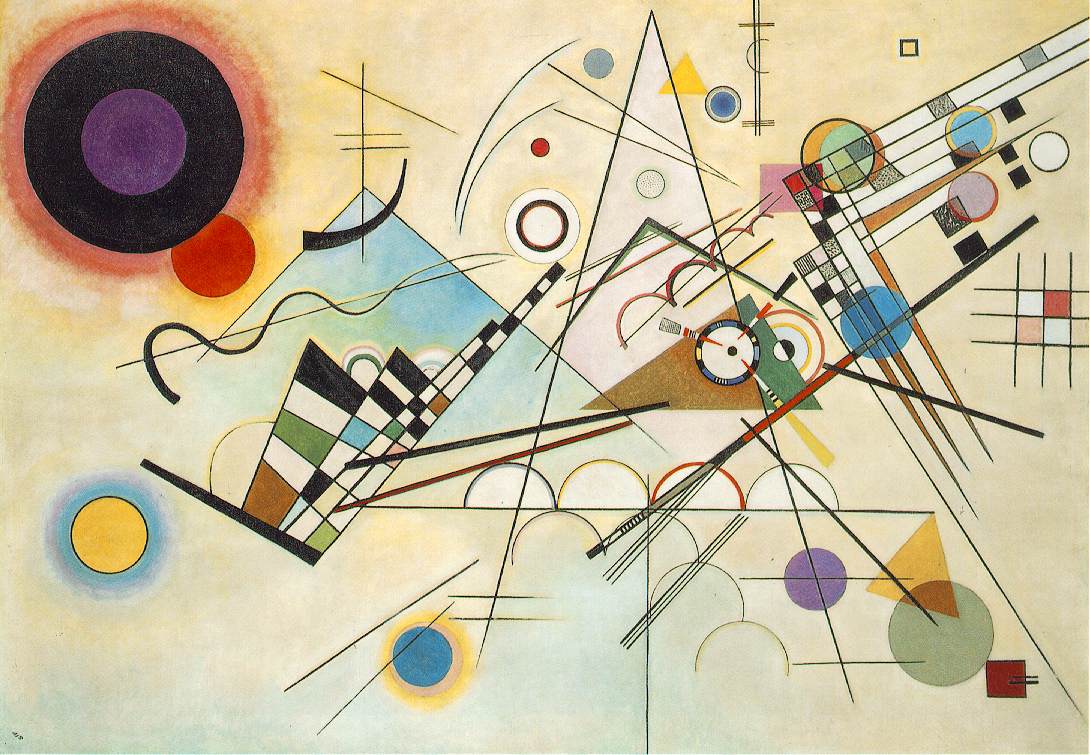 Artist: Samantha French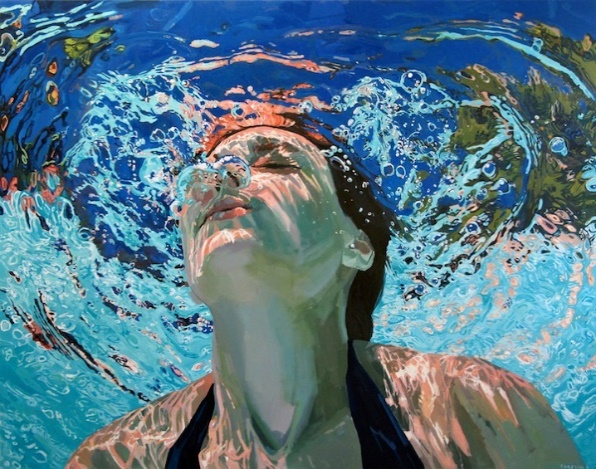 https://www.samanthafrench.com/paintingsArtist: Roman pattern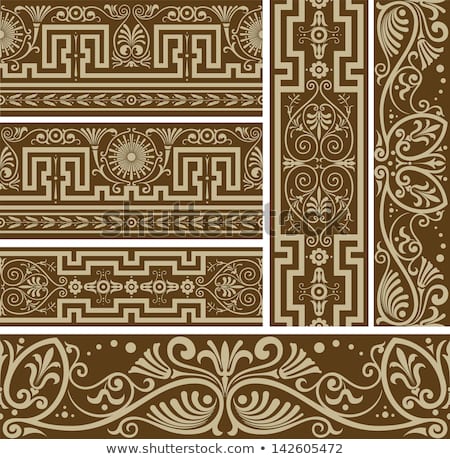 Prior Knowledge:To know how to hold a pencil.To know how to draw an enclosed shape with a pencil.To know how to make a representation of a subject using a pencil.To know a variety of marks that can be made with a pencil.T be able to select appropriate techniques for different parts of a drawing. Prior Vocabulary:Draw, line, shape, mark, pencil, hold, size, round, straight, curved, soft, hard, light, dark, group, fluid, continuous line, angle, drawn, accurate, combine, inspire, research, abstract, features, characteristics.Prior Knowledge:To know the difference between primary and secondary colours.To know how to mix secondary colours.To know which colours complement each other.Prior Vocabulary:Colour, primary, secondary, paint, mix, complementary, design, mark-making, mixing, experiment.Prior Knowledge:To know how to create a relief print by drawing in foam.To understand that the print will be a mirror image of the design.To understand that printing is a great way to create multiples of the same image.Prior Vocabulary:Print, printing, mirror-image, colour, primary, secondary, paint, mix, complementary, design, multiple, relief print, mark-making, mixing, experiment.Skills:How to make marks on paper in response to music.How to use the whole of the paper to create an expressive drawing.How to combine pencil, coloured pencil and ink in a drawing.Skills:How to mix tertiary colours.How to create multiple shades of a colour.How to lighten a colour using white.How to darken a colour without using black.How to recreate a painting effect from a visual stimulus.How to express movement in water using paint.Skills:How to recreate a Roman pattern in a piece of artwork.How to create a relief printing block by sticking objects and materials to a board.How to print a relief block multiple times to create a pattern.Knowledge:To know how to interpret music into visual imagery.To know the name of the artist Wassily Kandinsky.To know that Kandinsky was a Russian painter born in 1866 and died in 1944.To know that Kandinsky was an abstract artist.To know how to combine materials effectively in one drawing.Knowledge:To know how to create different tones of a colour, from the darkest to the lightest.To know that Samantha French is an artist who paints water.To know that French is an American artist who currently lives in New York.To know how to express movement in water using coloured pencils and paint. Knowledge:To know a variety of patterns used in Roman artwork and architecture.To know how to create a relief block using a variety of materials.To know how to create a pattern by printing a design multiple times.Key moments in sketchbook:Artist research pages.Exploring mark-making with pencils, coloured pencils and fine liners.Drawings to different types of music.Exploring expressive mark-making.Photos of collaborative drawings with objects on the floor in response to music.Exploring different combinations of materials in one artwork.NB – Annotation should feature throughout the sketchbooks to show the pupils’ reflections on their work and that of others.Key moments in sketchbook:Artist pages – exploring the work of Samantha FrenchExploring the different tones used to create movement in the water. Recreating a small section of one of Samantha French’s artworks.Recreating small sections of photographs of water using coloured pencils and/or paint. Key moments in sketchbook:Research pages exploring Roman patterns.Exploring different materials to create a relief printing block.Drawings of different designs.Exploring different compositions and combinations.Experimenting with printing.NB – Annotation should feature throughout the sketchbooks to show the pupils’ reflections on their work and that of others.Final artwork:A3 size drawing in response to music and using a combination of pencil, ink and coloured pencil.Final artwork:Each to do small section of a real image of water or a Samantha French painting. All brought together to create the whole imageFinal artwork:A decorative border.Key Vocabulary:Response, interpret, tempo, pace, rhythm, quick, feelings, emotion.Key Vocabulary:Water, movement, reflection, tone, shade, variety.Key Vocabulary:Decorative, pattern, Roman, border.Curriculum links: Music – Key wordsCurriculum links:Science – characteristics of water.Curriculum links:History - Romans